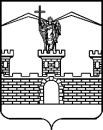 АДМИНИСТРАЦИЯ ЛАБИНСКОГО ГОРОДСКОГО ПОСЕЛЕНИЯЛАБИНСКОГО РАЙОНАП О С Т А Н О В Л Е Н И Еот 18.02.2019									                     № 183г.ЛабинскО внесении изменения в постановление администрации Лабинского городского поселения Лабинского района от 25 октября 2017 года № 1364 «Об утверждении муниципальной программы «Ремонт тротуаров в Лабинском городском поселении Лабинского района» на 2018-2025 годы»В связи с необходимостью внесения изменений в программные мероприятия, в целях реализации Федерального закона от 6 октября 2003 года                   № 131-ФЗ «Об общих принципах организации местного самоуправления в Российской Федерации», в соответствии с постановлением                             администрации Лабинского городского поселения Лабинского района                               от 19 ноября 2018 года № 1218 «Об утверждении Порядка принятия                        решения о разработке, формировании, реализации и оценки эффективности реализации муниципальных программ Лабинского городского поселения Лабинского района», в целях исполнения решений Лабинского городского суда от 6 июня 2014 года, от 19 ноября 2014 года и от 14 января 2016 года, постановляю:1.	Внести изменения в постановление администрации Лабинского городского поселения Лабинского района от 25 октября 2017 года № 1364                «Об утверждении муниципальной программы «Ремонт тротуаров в Лабинском городском поселении Лабинского района» на 2018-2025 годы»,                     изложив приложение к постановлению в новой редакции (прилагается).2.	Признать утратившим силу постановление администрации Лабинского городского поселения Лабинского района от 29 ноября 2018 года № 1277                «О внесении изменений в постановление администрации Лабинского городского поселения Лабинского района от 25 октября 2017 года № 1364                «Об утверждении муниципальной программы «Ремонт тротуаров в Лабинском городском поселении Лабинского района» на 2018-2025 годы».3.	Отделу делопроизводства администрации (Переходько) настоящее постановление разместить на официальном сайте администрации Лабинского городского поселения Лабинского района http://www.labinsk-city.ru в информационно-телекоммуникационной сети «Интернет».4.	Контроль за выполнением настоящего постановления возложить на заместителя главы администрации Лабинского городского поселения Лабинского района (вопросы жилищно-коммунального хозяйства, чрезвычайных ситуаций и благоустройства) С.В. Шеремет.5.	Постановление вступает в силу со дня его подписания. Глава администрацииЛабинского городского поселения				                    А.Н. КургановПРИЛОЖЕНИЕк постановлению администрации Лабинского городского поселения Лабинского районаот 18.02.2019 № 183«ПРИЛОЖЕНИЕУТВЕРЖДЕНАпостановлением администрацииЛабинского городского поселенияЛабинского районаот 25.10.2017 № 1364МУНИЦИПАЛЬНАЯ ПРОГРАММА«Ремонт тротуаров в Лабинском городском поселении Лабинского района» на 2018-2026 годыПАСПОРТ муниципальной программы «Ремонт тротуаров в Лабинском городском поселении Лабинского района» на 2018-2026 годы1. Характеристика текущего состояния ремонта тротуаров Лабинского городского поселения Лабинского района, содержание проблемы, анализ причин ее возникновения, обоснование необходимости ее решения программными методамиВыполнение работ по ремонту тротуаров является одним из важнейших условий обеспечения их сохранности, повышения безопасности движения. Актуальность разработки Программы обусловлена как социальными, так и экономическими факторами и направлена на повышение эффективности работ по благоустройству территорий и создание комфортной среды проживания для населения.В настоящее время более 65-70 % тротуаров на территории города находятся в ненадлежащем состоянии. Средний гарантийный срок (до следующего ремонта) для асфальтобетонного покрытия составляет 5 лет. Однако, начиная с 80-х годов, необходимые плановые ремонты тротуаров практически не выполнялись, в результате чего сложилась критическая ситуация, касающаяся неудовлетворительного состояния сети тротуаров. Данная проблема напрямую связана с недостаточным финансированием на протяжении многих лет. На сегодняшний день возникла необходимость комплексного подхода к решению задач улучшения благоустройства путем ремонта тротуаров на территории Лабинского городского поселения за счет средств местного бюджета. Начинать работы надо с восстановления и ремонта тротуаров в зоне городских улиц. Разработка и реализация Программы позволят дополнить комплексный подход к развитию дорожного хозяйства, технических средств организации дорожного движения, обеспечить их согласованное развитие и функционирование, соответственно, более эффективное использование финансовых и материальных ресурсов. Процесс совершенствования улично-дорожной сети окажет существенное влияние на социально-экономическое развитие Лабинского городского поселения.Основной риск при использовании программно-целевого метода - риск обеспечения финансирования, возникающий в результате значительной продолжительности Программы. Данный фактор может привести к неверно регулируемой финансовой поддержке намеченных мероприятий, снижению эффективности использования бюджетных средств. 2. Основные цели, задачи, сроки и этапы реализации муниципальной программы, а также прогноз конечных результатов муниципальной программы, характеризующих целевое состояние(изменение состояния) (целевые показатели)Целью Программы является улучшение качества тротуаров в условиях сложившейся городской застройки. Для достижения поставленной цели необходимо решить следующую задачу: восстановление эксплуатационного состояния тротуаров, позволяющего обеспечить нормативные требования.Реализация мероприятий Программы рассчитана на 2018-2026 годы и является одним из направлений муниципальной политики по содержанию улично-дорожной сети Лабинского городского поселения. Разделение Программы на этапы и подпрограммы не предусмотрено.СИСТЕМА ЦЕЛЕВЫХ ПОКАЗАТЕЛЕЙ ПРОГРАММЫ3. Система программных мероприятий 4. Финансовое обеспечение муниципальной программыПрограмма реализуется за счёт средств краевого и местного бюджетов. Подрядчик определяется на конкурсной основе, путем размещения муниципального заказа в соответствии с действующим законодательством Российской Федерации.Общий объем средств, направляемых на реализацию Программы составляет 5 100 230,0 рублей, в том числе по годам:2018 год – 3 533 700,0 рублей;2019 год – 1 566 530,0 рублей; 2020 год – 0,0 рублей; 2021 год – 0,0 рублей;2022 год – 0,0 рублей;2023 год – 0,0 рублей;2024 год – 0,0 рублей;2025 год – 0,0 рублей;2026 год – 0,0 рублей;за счет средств краевого бюджета 0,0 рублей, в том числе по годам:2018 год – 0,0 рублей;2019 год – 0,0 рублей; 2020 год – 0,0 рублей; 2021 год – 0,0 рублей;2022 год – 0,0 рублей;2023 год – 0,0 рублей;2024 год – 0,0 рублей;2025 год – 0,0 рублей;2026 год – 0,0 рублей;за счет средств местного бюджета 5 100 230,0 рублей, в том числе по годам:2018 год – 3 533 700,0 рублей;2019 год – 1 566 530,0 рублей; 2020 год – 0,0 рублей; 2021 год – 0,0 рублей;2022 год – 0,0 рублей;2023 год – 0,0 рублей;2024 год – 0,0 рублей;2025 год – 0,0 рублей;2026 год – 0,0 рублей.Финансирование осуществляется за счет средств краевого и местного бюджета на условиях софинансирования и определяется соглашением между министерствами Краснодарского края и администрацией Лабинского городского поселения Лабинского района. 5. Механизм реализации, управление муниципальной программой и контроль за ходом ее реализации с указанием порядка координации и взаимодействия муниципальных заказчиков, заказчиков координаторов и исполнителей муниципальной программы5.1.	Мероприятия муниципальной программы выполняются в рамках полномочий органа местного самоуправления, установленных Федеральным законом от 6 октября 2003 года № 131-ФЗ «Об общих принципах организации местного самоуправления в Российской Федерации» и другими нормативными документами, регулирующими механизм реализации Программы.5.2.	Заказчик-координатор Программы:5.2.1.	Обеспечивает разработку Программы.5.2.2.	Формирует структуру Программы.5.2.3.	Осуществляет мониторинг реализации Программы.5.2.4.	Уточняет с основными исполнителями Программы сроки выполнения мероприятий, объемы и источники финансирования.5.2.5.	Проводит оценку эффективности Программы.5.2.6.	Готовит отчеты о ходе реализации Программы.5.2.7.	Готовит предложения по уточнению перечня программных мероприятий на очередной финансовый год, о перераспределении финансовых ресурсов между программно-целевыми мероприятиями, уточняет затраты по программным мероприятиям и обосновывает предлагаемые изменения.5.2.8.	Вносит изменения в программу, в случае прекращения или изменения, начиная с очередного финансового года, ранее утвержденной муниципальной программы по результатам оценки эффективности ее реализации. 5.2.9.	Размещает информацию об утверждении, ходе реализации и достигнутых результатах муниципальной программы на официальном сайте в информационно-телекоммуникационной сети «Интернет».5.3.	Исполнитель Программы:5.3.1.	Выполняет программные мероприятия в объеме их бюджетных ассигнований, утвержденных решением Совета Лабинского городского поселения Лабинского района.5.3.2.	Представляет отчетность заказчику-координатору Программы о результатах выполнения мероприятий Программы.Отчеты представляются на бумажном носителе и в электронном виде в следующие сроки:5.3.2.1.	До 10 июля, 10 января - оперативные.5.3.2.2.	До 25 января - годовой.5.3.3.3.	До 25 февраля – итоговый. Итоговый отчет представляется в случае завершения реализации программы в отчетном году.5.4.	Муниципальный заказчик:5.4.1.	Несет ответственность за своевременную и качественную подготовку и реализацию Программы.5.4.2.	Вносит предложения по изменению сводной бюджетной росписи с учетом расходов по финансированию Программы.6.	Методика оценки эффективности муниципальной программыМетодика оценки эффективности реализации Программы учитывает необходимость проведения оценок: степени достижения целей и решения задач Программы и основных мероприятий, а также степени соответствия запланированному уровню затрат и эффективности использования средств местного бюджета.Оценка эффективности реализации Программы проводится заказчиком-координатором Программы на основе информации, необходимой для её проведения, предоставляемой исполнителем мероприятий муниципальной программы.Оценка эффективности реализации Программы осуществляется с учетом количественных и качественных показателей, включенных в Программу.Оценка эффективности реализации Программы производится в соответствии с методикой, предусмотренной постановлением администрации Лабинского городского поселения Лабинского района Лабинского района               от 19 ноября 2018 года № 1218 «Об утверждении Порядка принятия решения о разработке муниципальных программ Лабинского городского поселения Лабинского района, их формирования и реализации, Порядка проведения и критериях оценки эффективности реализации Программ Лабинского городского поселения Лабинского района».Заместитель главы администрацииЛабинского городского поселения 					           С.В. ШереметНаименование программы- муниципальная программа «Ремонт тротуаров в Лабинском городском поселении Лабинского района» на 2018-2026 годы (далее – Программа).Инициатор разработки проекта Программы- отдел архитектуры, градостроительства и развития инфраструктуры администрации Лабинского городского поселения Лабинского района.Заказчик-координаторПрограммы- администрация Лабинского городского поселения Лабинского района.Муниципальные заказчики- администрация Лабинского городского поселения Лабинского района.Разработчик Программы- отдел архитектуры, градостроительства и развития инфраструктуры администрации Лабинского городского поселения Лабинского района.Цель Программы- улучшение качества тротуаров в условиях сложившейся городской застройки.Задача Программы- восстановление эксплуатационного состояния тротуаров, позволяющего обеспечить нормативные требования.Сроки и этапы реализации Программы- 2018-2026 годы, разделение на этапы не предусмотрено.Структура Программы, перечень подпрограмм, основных направлений- подпрограммы не предусмотрены.Исполнитель Программы- отдел ЖКХ и благоустройства администрации Лабинского городского поселения Лабинского района.Объемы и источники финансирования Программы- Общий объем средств, направляемых на реализацию Программы составляет 5 100 230,0 рублей, в том числе по годам:2018 год – 3 533 700,0 рублей;2019 год – 1 566 530,0 рублей; 2020 год – 0,0 рублей; 2021 год – 0,0 рублей;2022 год – 0,0 рублей;2023 год – 0,0 рублей;2024 год – 0,0 рублей;2025 год – 0,0 рублей;2026 год – 0,0 рублей;- за счет средств краевого бюджета 0,0 рублей, в том числе по годам:2018 год – 0,0 рублей;2019 год –0,0 рублей; 2020 год – 0,0 рублей; 2021 год – 0,0 рублей;2022 год – 0,0 рублей;2023 год – 0,0 рублей;2024 год – 0,0 рублей;2025 год – 0,0 рублей;2026 год – 0,0 рублей;- за счет средств местного бюджета                               5 100 230,0 рублей, в том числе по годам:2018 год – 3 533 700,0 рублей;2019 год – 1 566 530,0 рублей; 2020 год – 0,0 рублей; 2021 год – 0,0 рублей;2022 год – 0,0 рублей;2023 год – 0,0 рублей;2024 год – 0,0 рублей;2025 год – 0,0 рублей;2026 год – 0,0 рублей.Контроль за исполнением Программы- администрация Лабинского городского поселения Лабинского района.№п/пНаи-мено-вание целе-вых пока-зате-лейЕди-ница изме-ренияБазовое значение показа-теля(на началореали-зацииПрог-раммы)Значения целевых показателей, предусмотренные ПрограммойЗначения целевых показателей, предусмотренные ПрограммойЗначения целевых показателей, предусмотренные ПрограммойЗначения целевых показателей, предусмотренные ПрограммойЗначения целевых показателей, предусмотренные ПрограммойЗначения целевых показателей, предусмотренные ПрограммойЗначения целевых показателей, предусмотренные ПрограммойЗначения целевых показателей, предусмотренные ПрограммойЗначения целевых показателей, предусмотренные Программой№п/пНаи-мено-вание целе-вых пока-зате-лейЕди-ница изме-ренияБазовое значение показа-теля(на началореали-зацииПрог-раммы)201820192020202120222023202420252026Улучшение качества тротуаров в условиях сложившейся городской застройкиУлучшение качества тротуаров в условиях сложившейся городской застройкиУлучшение качества тротуаров в условиях сложившейся городской застройкиУлучшение качества тротуаров в условиях сложившейся городской застройкиУлучшение качества тротуаров в условиях сложившейся городской застройкиУлучшение качества тротуаров в условиях сложившейся городской застройкиУлучшение качества тротуаров в условиях сложившейся городской застройкиУлучшение качества тротуаров в условиях сложившейся городской застройкиУлучшение качества тротуаров в условиях сложившейся городской застройкиУлучшение качества тротуаров в условиях сложившейся городской застройкиУлучшение качества тротуаров в условиях сложившейся городской застройкиУлучшение качества тротуаров в условиях сложившейся городской застройкиУлучшение качества тротуаров в условиях сложившейся городской застройки1.Пло-щадьМетр кв.13401459,014,4190000000№ п/пНаименование мероприятияМуниципаль-ный заказчик, исполнительИсточники финансированияОбъем финансирования, руб.Объем финансирования, руб.Объем финансирования, руб.Объем финансирования, руб.Объем финансирования, руб.Объем финансирования, руб.Объем финансирования, руб.Объем финансирования, руб.Объем финансирования, руб.Объем финансирования, руб.№ п/пНаименование мероприятияМуниципаль-ный заказчик, исполнительИсточники финансированиявсего2018 год2019 год2020 год2021 год2022 год2023 год2024 год2025 год2026 год12345678910111213141по ул. Свободы от ул. Чапаева                    до ул. Красноармейская (ч/с)Администрация Лабинского городского поселения Лабинского района, отдел ЖКХ и благоустройства администрацииМестный бюджет3533700,03533700,00,00,00,00,00,00,00,00,01по ул. Свободы от ул. Чапаева                    до ул. Красноармейская (ч/с)Администрация Лабинского городского поселения Лабинского района, отдел ЖКХ и благоустройства администрацииКраевой бюджет0,00,00,00,00,00,00,00,00,00,02по ул. Свободы от ул. Красно-армейская до ул. Пушкина (ч/с)Администрация Лабинского городского поселения Лабинского района, отдел ЖКХ и благоустройства администрацииМестный бюджет114020,00,0114020,00,00,00,00,00,00,00,02по ул. Свободы от ул. Красно-армейская до ул. Пушкина (ч/с)Администрация Лабинского городского поселения Лабинского района, отдел ЖКХ и благоустройства администрацииКраевой бюджет0,00,00,00,00,00,00,00,00,00,03по ул. Д. Бедного от ул. Воровского                        до ул. Хлеборобная (ч/с, н/с)Администрация Лабинского городского поселения Лабинского района, отдел ЖКХ и благоустройства администрацииМестный бюджет132590,00,0132590,00,00,00,00,00,00,00,03по ул. Д. Бедного от ул. Воровского                        до ул. Хлеборобная (ч/с, н/с)Администрация Лабинского городского поселения Лабинского района, отдел ЖКХ и благоустройства администрацииКраевой бюджет0,00,00,00,00,00,00,00,00,00,04по ул. Хибинская от ул. Хлеборобная               до ул. Огородная (ч/с, н/с)Администрация Лабинского городского поселения Лабинского района, отдел ЖКХ и благоустройства администрацииМестный бюджет72850,00,072850,00,00,00,00,00,00,00,04по ул. Хибинская от ул. Хлеборобная               до ул. Огородная (ч/с, н/с)Администрация Лабинского городского поселения Лабинского района, отдел ЖКХ и благоустройства администрацииКраевой бюджет0,00,00,00,00,00,00,00,00,00,05по ул. Воровского от ул. Химическая до пер. Западный (ч/с, н/с)Администрация Лабинского городского поселения Лабинского района, отдел ЖКХ и благоустройства администрацииМестный бюджет39470,00,039470,00,00,00,00,00,00,00,05по ул. Воровского от ул. Химическая до пер. Западный (ч/с, н/с)Администрация Лабинского городского поселения Лабинского района, отдел ЖКХ и благоустройства администрацииКраевой бюджет0,00,00,00,00,00,00,00,00,00,06по ул. Воровскогоот ул. Турчанинова до ул. Б.Хмельницкого (ч/с, н/с)Администрация Лабинского городского поселения Лабинского района, отдел ЖКХ и благоустройства администрацииМестный бюджет165170,00,0165170,00,00,00,00,00,00,00,06по ул. Воровскогоот ул. Турчанинова до ул. Б.Хмельницкого (ч/с, н/с)Администрация Лабинского городского поселения Лабинского района, отдел ЖКХ и благоустройства администрацииКраевой бюджет0,00,00,00,00,00,00,00,00,00,07по ул. Калинина от ул. Лозового до ул. Некрасова (ч/с, н/с)Администрация Лабинского городского поселения Лабинского района, отдел ЖКХ и благоустройства администрацииМестный бюджет 178980,00,0178980,00,00,00,00,00,00,00,07по ул. Калинина от ул. Лозового до ул. Некрасова (ч/с, н/с)Краевой бюджет0,00,00,00,00,00,00,00,00,00,08по ул. Химическая от ул. Красина до ул. Воровского (ч/с, н/с)Местный бюджет52924,00,052924,00,00,00,00,00,00,00,08по ул. Химическая от ул. Красина до ул. Воровского (ч/с, н/с)Краевой бюджет0,00,00,00,00,00,00,00,00,00,09по ул. Огородная от ул. Хибинская до ул. Н. Ростовского (ч/с, н/с)Местный бюджет175820,00,0175820,00,00,00,00,00,00,00,09по ул. Огородная от ул. Хибинская до ул. Н. Ростовского (ч/с, н/с)Краевой бюджет0,00,00,00,00,00,00,00,00,00,010по ул. Н. Ростовского от ул. Огородная до ул. Ставропольская (ч/с, н/с)Местный бюджет45123,00,045123,00,00,00,00,00,00,00,010по ул. Н. Ростовского от ул. Огородная до ул. Ставропольская (ч/с, н/с)Краевой бюджет0,00,00,00,00,00,00,00,00,00,011по ул. Делегатская от ул. Свободы до ул. Турчанинова (ч/с, н/с)Местный бюджет51281,00,051281,00,00,00,00,00,00,00,011по ул. Делегатская от ул. Свободы до ул. Турчанинова (ч/с, н/с)Краевой бюджет0,00,00,00,00,00,00,00,00,00,012по ул. Пирогова от ул. Леонтьева до               ул. Лермонтова (ч/с, н/с)Местный бюджет132800,00,0132800,00,00,00,00,00,00,00,012по ул. Пирогова от ул. Леонтьева до               ул. Лермонтова (ч/с, н/с)Краевой бюджет0,00,00,00,00,00,00,00,00,00,013по ул. Турчанинова от ул. Делегатская до СШ № 7 (ч/с)Местный бюджет213481,00,0213481,00,00,00,00,00,00,00,013по ул. Турчанинова от ул. Делегатская до СШ № 7 (ч/с)Краевой бюджет0,00,00,00,00,00,00,00,00,00,014по ул. Коммунаров от ул. Калинина до ул. Мира (ч/с, н/с)Местный бюджет45420,00,045420,00,00,00,00,00,00,00,014по ул. Коммунаров от ул. Калинина до ул. Мира (ч/с, н/с)Краевой бюджет0,00,00,00,00,00,00,00,00,00,015по ул. Артиллерийская от ул. Д. Бедного до ул. Пирогова (ч/с, н/с)Местный бюджет85950,00,085950,00,00,00,00,00,00,00,015по ул. Артиллерийская от ул. Д. Бедного до ул. Пирогова (ч/с, н/с)Краевой бюджет0,00,00,00,00,00,00,00,00,00,016по ул. Колхозная от ул. Мира до ул. Калинина (ч/с, н/с)Местный бюджет60651,00,060651,00,00,00,00,00,00,00,016по ул. Колхозная от ул. Мира до ул. Калинина (ч/с, н/с)Краевой бюджет0,00,00,00,00,00,00,00,00,00,017по ул. Лермонтова от ул. Д.Бедного до    ул. Школьая (ч/с, н/с)Местный бюджет0,00,00,00,00,00,00,00,00,00,017по ул. Лермонтова от ул. Д.Бедного до    ул. Школьая (ч/с, н/с)Краевой бюджет0,00,00,00,00,00,00,00,00,00,0ИТОГО по мероприятиямМестный бюджет5100230,03533700,01566530,00,00,00,00,00,00,00,0ИТОГО по мероприятиямКраевой бюджет0,00,00,00,00,00,00,00,00,00,0